ZADÁNÍ Z RUŠTINY na týden od 14. 4. 2020-17.4.2020https://youtu.be/ei0JM-WW5Oc - zopakuj si písmenka ruské azbuky. Napiš si je do sešitu.Zopakujeme si psaní psací azbuk. Tvým úkolem je zapisovat do sešitu podle vzoru na videu. Všimni si, které tahy ti dělají problémy a zopakuj si je po skončení videa ještě jednou, aby sis je zapamatoval/a:А https://youtu.be/F6k5rkLhBqUБ https://youtu.be/_-HXbLWY4Vw?list=PLTWpRO7A2ItszUVM6tZNN_TyAbynI7ejlВ https://youtu.be/63GFNZylgPYД https://youtu.be/iSURRRPFaPE?list=PLTWpRO7A2ItszUVM6tZNN_TyAbynI7ejlAž budeš unavený, podívej se na pohádku a napiš, čemu jsi rozuměl. Odkaz na pohádku je zde: https://youtu.be/UAUrleBWOnk DÚ vyfoťte nebo naskenujte a pošlete na email havlicek@chelcickeho.cz do pátku 17. 4. 2020. Marek Havlíček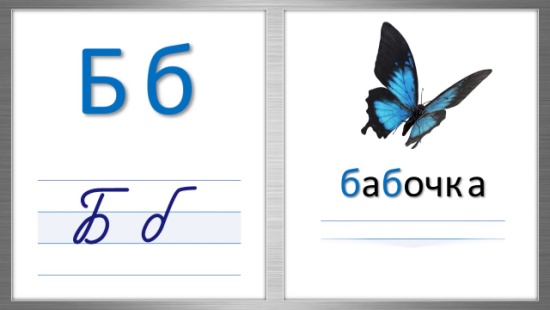 russian alphabet, rosyjski alfabet, русский алфавитPDF download https://masterru.blog/bank/ prezentacja alfabetu rosyjskiego, liter drukowanych i pisanych, oraz wymowy RUSSIAN ALPHABET – PRESENTATION LETTER P...youtu.be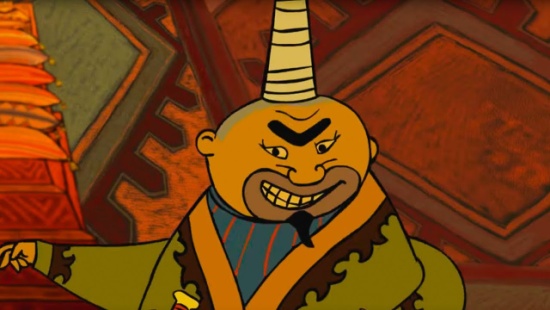 Рогатый Хан - Калмыцкая Сказка - Мультики - Сказки для ДетейПодписаться на канал ►https://goo.gl/dKr9wM 👈👈👈 Эта сказка расскажет о том, как отважный юноша перехитрил коварного хана, а помогли ему в этом друзья, которы...youtu.be